Publicado en Madrid el 09/07/2021 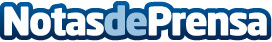 Eurofins Megalab desarrolla en toda Europa una amplia red de centros de pruebas COVID-19Eurofins Megalab ha desarrollado en tiempo récord una amplia red de alrededor de 500 centros para la realización de pruebas COVID-19 en toda Europa reforzada con instalaciones móviles de toma de muestra para respaldar los viajes internacionales. En la primera quincena de julio tiene previsto alcanzar los 1.000 centros de pruebasDatos de contacto:Crisanta SantanaMovil: 636 884 131928 394 871Nota de prensa publicada en: https://www.notasdeprensa.es/eurofins-megalab-desarrolla-en-toda-europa-una Categorias: Internacional Nacional Medicina Turismo http://www.notasdeprensa.es